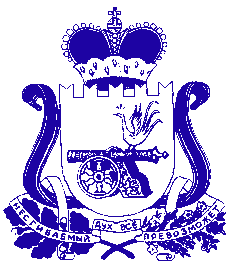 АДМИНИСТРАЦИЯ МУНИЦИПАЛЬНОГО ОБРАЗОВАНИЯ «КРАСНИНСКИЙ РАЙОН» СМОЛЕНСКОЙ ОБЛАСТИР А С П О Р Я Ж Е Н И Еот 01.04.2022   № 124-рОб утверждении Положения опорядке учета микроповреждений(микротравм) работников Администрациимуниципального образования«Краснинский район»Смоленской областиВ соответствии с приказом Министерства труда и социальной защиты Российской Федерации от 15.09.2021 № 632н «Об утверждении рекомендаций по учету микроповреждений (микротравм) работников»1. Утвердить прилагаемое Положение о порядке учета микроповреждений (микротравм) работников Администрации муниципального образования «Краснинский район» Смоленской области (далее – Положение).2. Сектору кадровой и организационной работы (Л.М. Тапцова) ознакомить работников Администрации муниципального образования «Краснинский район» Смоленской области с указанным Положением.3. Настоящее распоряжение подлежит размещению на официальном сайте муниципального образования «Краснинский район» Смоленской области в информационно-телекоммуникационной сети «Интернет».4. Контроль за исполнением настоящего распоряжения возложить на управляющего делами Администрации муниципального образования «Краснинский район» Смоленской области З.В. Бабичеву. Глава муниципального образования«Краснинский район» Смоленской области                                                                       С.В. АрхипенковУТВЕРЖДЕНОраспоряжением Администрациимуниципального образования«Краснинский район»Смоленской областиот 01.04.2022 № 124-рПоложение о порядке учета микроповреждений (микротравм) работниковАдминистрации муниципального образования «Краснинский район» Смоленской области1. Термины и определения1.1. Микроповреждение (микротравма) - ссадина, кровоподтек, ушиб мягких тканей, поверхностная рана и другие повреждения, полученные работниками Администрации муниципального образования «Краснинский район» Смоленской области (далее также – работники) и другими лицами, участвующими в деятельности Администрации муниципального образования «Краснинский район» Смоленской области, указанными в ч. 2 ст. 227 Трудового кодекса Российской Федерации, при исполнении ими трудовых обязанностей или выполнении какой-либо работы по поручению работодателя (его представителя), а также при осуществлении иных правомерных действий, обусловленных трудовыми отношениями с работодателем либо совершаемых в его интересах, не повлекшие расстройства здоровья или наступление временной нетрудоспособности.1.2. Профессиональный риск - вероятность причинения вреда жизни и (или) здоровью работника в результате воздействия на него вредного и (или) опасного производственного фактора при исполнении им своей трудовой функции с учетом возможной тяжести повреждения здоровья.1.3. Система управления охраной труда - комплекс взаимосвязанных и взаимодействующих между собой элементов, устанавливающих политику и цели в области охраны труда в Администрации муниципального образования «Краснинский район» Смоленской области и процедуры по достижению этих целей.2. Общие положения об учете микроповреждений (микротравм)2.1. Учет микроповреждений (микротравм) работников направлен на повышение эффективности проведения системных мероприятий по управлению профессиональными рисками, связанных с выявлением опасностей, оценкой и снижением уровней профессиональных рисков, обеспечении улучшения условий и охраны труда.2.2. Учет микроповреждений (микротравм) работников осуществляется путем сбора и регистрации информации о микроповреждениях (микротравмах).2.3. Работодатель (представитель работодателя) в целях учета и рассмотрения обстоятельств и причин, приведших к возникновению микроповреждений (микротравм) работников, а также в целях предупреждения травматизма:организует информирование работников о действиях при получении микроповреждения (микротравмы);организует рассмотрение обстоятельств, выявление причин, приводящих к микроповреждениям (микротравмам) работников, и фиксацию результатов рассмотрения в справке о рассмотрении обстоятельств и причин, приведших к возникновению микроповреждения (микротравмы) работника, далее - справка (приложение № 1 к настоящему Положению);обеспечивает доступность бланка справки на бумажном носителе во всех структурных подразделениях Администрации муниципального образования «Краснинский район» Смоленской области;организует регистрацию происшедших микроповреждений (микротравм) в журнале учета микроповреждений (микротравм) работников (далее - журнал) (приложение № 2 к настоящему Положению).2.4. Заполненные справки и журнал хранятся в кабинете управляющего делами Администрации муниципального образования «Краснинский район» Смоленской области. Срок хранения указанных документов составляет 1 год.2.5. Справки и журнал оформляются на бумажном носителе.3. Организация учета микроповреждений (микротравм) работников3.1. Основанием для регистрации микроповреждения (микротравмы) работника и рассмотрения обстоятельств и причин, приведших к его возникновению, является обращение пострадавшего к своему непосредственному или вышестоящему руководителю (далее - оповещаемое лицо).3.2. Оповещаемое лицо после получения информации о микроповреждении (микротравме) работника должно убедиться в том, что пострадавшему оказана необходимая первая помощь и (или) медицинская помощь. При необходимости работника следует незамедлительно направить в медицинское учреждение. 3.3. Оповещаемое лицо незамедлительно уведомляет работника, ответственного за осуществление организационно-технических мероприятий по охране труда в Администрации муниципального образования «Краснинский район» Смоленской области (далее также – ответственный за охрану труда) о микроповреждении (микротравме) работника в устной форме или в письменной форме путем направления письма на корпоративную электронную почту ответственного за охрану труда.При уведомлении ответственного за охрану труда оповещаемое лицо должно сообщить:фамилию, имя, отчество (при наличии) пострадавшего работника, его должность, структурное подразделение;место, дату и время получения работником микроповреждения (микротравмы);характер (описание) микротравмы;краткую информацию об обстоятельствах получения работником микроповреждения (микротравмы).3.4. Ответственный за охрану труда, получив информацию о получении работником микроповреждения (микротравмы), в срок, не превышающий трех календарных дней, рассматривает обстоятельства и причины, приведшие к ее возникновению. При возникновении обстоятельств, объективно препятствующих завершению рассмотрения в указанный срок, в том числе, если отсутствуют объяснения пострадавшего работника, срок рассмотрения может быть продлен, но не более чем на два календарных дня.3.5. Ответственный за охрану труда запрашивает письменное объяснение у пострадавшего работника об обстоятельствах, при которых было получено микроповреждение (микротравма), а также проводит осмотр места происшествия. При необходимости ответственный за охрану труда имеет право привлекать к рассмотрению обстоятельств и причин, приведших к возникновению микроповреждений (микротравм) работника, оповещаемое лицо, руководителя структурного подразделения, а также проводить опрос очевидцев.3.6. Пострадавший работник имеет право на участие в рассмотрении причин и обстоятельств событий, приведших к возникновению у него микроповреждений (микротравм) лично или через своих представителей, включая представителей выборного органа первичной профсоюзной организации (при наличии).3.7. Ответственный за охрану труда по результатам рассмотрения обстоятельств и причин, приведших к возникновению микроповреждения (микротравмы) заполняет бланк справки (приложение № 1 к настоящему Положению). Ответственный за охрану труда обязан ознакомить пострадавшего работника со справкой.3.8. Ответственный за охрану труда регистрирует получение микроповреждения (микротравмы) в журнале (приложение № 2 к настоящему Положению), а также совместно с руководителем структурного подразделения пострадавшего работника организует мероприятия по устранению причин, приведших к возникновению микроповреждений (микротравм).При подготовке перечня соответствующих мероприятий ответственный за охрану труда обязан учитывать:обстоятельства получения микроповреждения (микротравмы), включая используемые оборудование, инструменты, материалы, приемы работы, условия труда, и возможность их воспроизведения в схожих ситуациях или на других рабочих местах;организационные недостатки в функционировании системы управления охраной труда;физическое состояние работника в момент получения микроповреждения (микротравмы);меры по контролю;механизмы оценки эффективности мер по контролю и реализации профилактических мероприятий.Приложение № 1к Положению о порядке учетамикроповреждений (микротравм)работников Администрациимуниципального образования«Краснинский район»Смоленской областиСправкао рассмотрении причин и обстоятельств, приведшихк возникновению микроповреждения (микротравмы) работникаПриложение № 2к Положению о порядке учетамикроповреждений (микротравм)работников Администрациимуниципального образования«Краснинский район»Смоленской областиПострадавший работникПострадавший работникПострадавший работникПострадавший работникПострадавший работникПострадавший работникПострадавший работникПострадавший работникПострадавший работник(фамилия, имя, отчество (при наличии), год рождения, должность,структурное подразделение, стаж работы по специальности)(фамилия, имя, отчество (при наличии), год рождения, должность,структурное подразделение, стаж работы по специальности)(фамилия, имя, отчество (при наличии), год рождения, должность,структурное подразделение, стаж работы по специальности)(фамилия, имя, отчество (при наличии), год рождения, должность,структурное подразделение, стаж работы по специальности)(фамилия, имя, отчество (при наличии), год рождения, должность,структурное подразделение, стаж работы по специальности)(фамилия, имя, отчество (при наличии), год рождения, должность,структурное подразделение, стаж работы по специальности)(фамилия, имя, отчество (при наличии), год рождения, должность,структурное подразделение, стаж работы по специальности)(фамилия, имя, отчество (при наличии), год рождения, должность,структурное подразделение, стаж работы по специальности)(фамилия, имя, отчество (при наличии), год рождения, должность,структурное подразделение, стаж работы по специальности)Место получения работником микроповреждения (микротравмы):Место получения работником микроповреждения (микротравмы):Место получения работником микроповреждения (микротравмы):Место получения работником микроповреждения (микротравмы):Место получения работником микроповреждения (микротравмы):Место получения работником микроповреждения (микротравмы):Дата, время получения работником микроповреждения (микротравмы):Дата, время получения работником микроповреждения (микротравмы):Дата, время получения работником микроповреждения (микротравмы):Дата, время получения работником микроповреждения (микротравмы):Дата, время получения работником микроповреждения (микротравмы):Дата, время получения работником микроповреждения (микротравмы):Дата, время получения работником микроповреждения (микротравмы):Действия по оказанию первой помощи:Действия по оказанию первой помощи:Действия по оказанию первой помощи:Действия по оказанию первой помощи:Характер (описание) микротравмыХарактер (описание) микротравмыХарактер (описание) микротравмыОбстоятельства:(изложение обстоятельств получения работникоммикроповреждения (микротравмы))(изложение обстоятельств получения работникоммикроповреждения (микротравмы))(изложение обстоятельств получения работникоммикроповреждения (микротравмы))(изложение обстоятельств получения работникоммикроповреждения (микротравмы))(изложение обстоятельств получения работникоммикроповреждения (микротравмы))(изложение обстоятельств получения работникоммикроповреждения (микротравмы))(изложение обстоятельств получения работникоммикроповреждения (микротравмы))(изложение обстоятельств получения работникоммикроповреждения (микротравмы))Причины, приведшие к микроповреждению (микротравме):Причины, приведшие к микроповреждению (микротравме):Причины, приведшие к микроповреждению (микротравме):Причины, приведшие к микроповреждению (микротравме):Причины, приведшие к микроповреждению (микротравме):(указать выявленные причины)(указать выявленные причины)(указать выявленные причины)(указать выявленные причины)(указать выявленные причины)(указать выявленные причины)(указать выявленные причины)(указать выявленные причины)(указать выявленные причины)Предложения по устранению причин, приведших к микроповреждению (микротравме):Предложения по устранению причин, приведших к микроповреждению (микротравме):Предложения по устранению причин, приведших к микроповреждению (микротравме):Предложения по устранению причин, приведших к микроповреждению (микротравме):Предложения по устранению причин, приведших к микроповреждению (микротравме):Предложения по устранению причин, приведших к микроповреждению (микротравме):Предложения по устранению причин, приведших к микроповреждению (микротравме):Предложения по устранению причин, приведших к микроповреждению (микротравме):Ответственный за охрану трудаОтветственный за охрану труда(подпись, фамилия, инициалы, дата)(подпись, фамилия, инициалы, дата)(подпись, фамилия, инициалы, дата)(подпись, фамилия, инициалы, дата)(подпись, фамилия, инициалы, дата)(подпись, фамилия, инициалы, дата)(подпись, фамилия, инициалы, дата)Журнал учета микроповреждений (микротравм) работниковЖурнал учета микроповреждений (микротравм) работниковЖурнал учета микроповреждений (микротравм) работников_____________________________________________(наименование организации)_____________________________________________(наименование организации)_____________________________________________(наименование организации)Дата начала ведения журналаДата окончания ведения журналаN п/пФ.И.О. пострадавшего работника, должность, подразделениеМесто, дата и время получения микроповреждения (микротравмы)Краткие обстоятельства получения работником микроповреждения (микротравмы)Причины микроповреждения (микротравмы)Характер (описание) микротравмыПринятые мерыПоследствия микроповреждений (микротравмы)Ф.И.О., должность лица, производившего запись123456789